																																																								Shamil  Shamil.356470@2freemail.com  									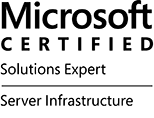 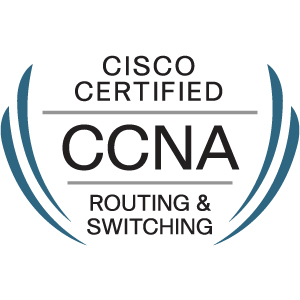 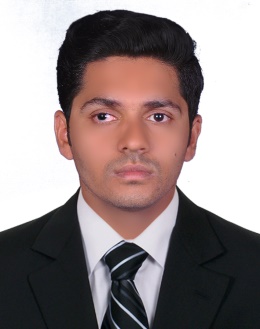 ObjectiveInterested in a long-term relationship with a reputed firm to share my valuable experience in networking,Windows Server administration and Hardware Maintenance, this remains my passion.I am optimistic about putting in exceptional performance in any kind of challenging environment as my endeavor in the profession is to excel in the responsibilities entrusted by my organizationExperienceSify TechnologiespvtLtd	17th July2014– 9thApril 2016Maksat Technologies pvt ltd12th April 2016 – 8th March 2017Designation:Network AdministratorResponsibilities:Monitoringnetwork links&troubleshootingManaging LAN& WAN connectionsMaintaining and troubleshooting hardware, printer and Network related issuesIntegrating SifyRf connectivity with BSNL wired VPN or MPLSInstallations of switches, Routers  And  Modems in Client SideInstalling and maintaining Windows servers 2008/2012.System Administration-Managing Users, Groups, Roles and Access PermissionsInstalling and configuring DHCP, DNS,  NAT, WDS servicesConfiguration ofHP MSR 20-20,HP MSR 30-20,CISCO 1800,2800,3600 series RoutersConfiguration ofJuniper EX4200 (24T,48T) Layer 3 and Catalyst 2950,3550 switchesInstallation of wireless Rf devicesat customer side(SMAC,RADWIN,CAMBIUM)Installation of wirelessAP deviceson Base Station side(SMAC,RADWIN ,CAMBIUM)Configuration of  Fortinet40c RouterConfiguration of modems V.35 and E1Trouble shooting of Customer issues Through remotelyFirmware upgradation of routersSupporting Field Engineer on remote For configuration issueCoordinating & assigning of Engineers to Base Station / Customer site visit required.Feasibility studies, checking feasibility of customer locationTesting of wireless RF signalsLAN cabling and network migrationInstallation of  Operating Systems including Windows 7,8,8.1,10Coordination with BSNL For Wired MPLS and VPN Education2010 – 2014B-Tech in electronics and communication [CUSAT University]2007 – 2009       Higher Secondary[Kerala state board]Additional Qualifications Courses completed: A+, N+, CCNA, and MCSE  Operating Systems:  Windows 2012 Server, Windows XP, Windows 7, Windows 8         Windows 8.1,Windows 10Professional CertificationCisco Certified Network Associate(CCNA)Microsoft Certified Solutions Expert: Server Infrastructure (MCSE)Professional skillsTroubleshooting and maintaining of interoffice systems and LAN.Installing, configuring and administering Active directory.Installing and configuring DHCP, DNS, VPN, NAT, WDS services etc.Installing and configuring Hyper-V.Installing and maintaining Windows servers 2008/2012.Installing and maintaining Windows desktop operating systems. Perform data backups, recovery and migration operations.Troubleshoot, Diagnose and repair Network related Problems.System Administration-Managing Users, Groups, Roles and Access PermissionsMaintaining and troubleshooting hardware, printer and Network related issuesInstalling and maintaining windows desktop operating systemsProtocols/Standards: RIP, RIPV2, OSPF,EIGRP,VLAN, ACL, NAT,  STP ,RSTP, VTPDesigning IP addressing scheme using Subnetting.Routing(1800,2800,3600,2900,7200) seriesConfiguration of HP MSR 20-20, HP MSR 30-20  series RoutersRouter Redistributionmodem configurations (ADSL, V.35, E1)Configuration of  Fortinet40c Router IOS installation and troubleshootingDHCP spoofing on Cisco routerSwitching (2950,3550,3750,3770) seriesConfiguration of router redundancy protocol HSRP,VRRPConfiguration of Ether-channel port aggregationConfiguration of Inter VLAN RoutingSetup and configure Telnet to access and configure remote routers & switchesAccess port, trunk port and port securityMaintain and administration of Routers, Switches and VLAN based network.Configuration ofJuniper EX4200 (24T,48T) Layer 3 SwitchConclusionI do hereby declare that all the particulars and information furnishedAbove are true to the best of my knowledge.